§109.  Methods and waiver of notice1.  Manner.  Notice to a person under this Code or the sending of a document to a person under this Code must be accomplished in a manner reasonably suitable under the circumstances and likely to result in receipt of the notice or document. Permissible methods of notice or for sending a document include first-class mail, personal delivery, delivery to the person's last known place of residence or place of business or a properly directed electronic message.[PL 2003, c. 618, Pt. A, §1 (NEW); PL 2003, c. 618, Pt. A, §2 (AFF).]2.  Notice not required.  Notice otherwise required under this Code or a document otherwise required to be sent under this Code need not be provided to a person whose identity or location is unknown to and not reasonably ascertainable by the trustee.[PL 2003, c. 618, Pt. A, §1 (NEW); PL 2003, c. 618, Pt. A, §2 (AFF).]3.  Waiver.  Notice under this Code or the sending of a document under this Code may be waived by the person to be notified or sent the document.[PL 2003, c. 618, Pt. A, §1 (NEW); PL 2003, c. 618, Pt. A, §2 (AFF).]4.  Notice of judicial proceeding.  Notice of a judicial proceeding must be given as provided in the applicable Maine Rules of Civil Procedure.[PL 2003, c. 618, Pt. A, §1 (NEW); PL 2003, c. 618, Pt. A, §2 (AFF).]SECTION HISTORYPL 2003, c. 618, §A1 (NEW). PL 2003, c. 618, §A2 (AFF). The State of Maine claims a copyright in its codified statutes. If you intend to republish this material, we require that you include the following disclaimer in your publication:All copyrights and other rights to statutory text are reserved by the State of Maine. The text included in this publication reflects changes made through the First Regular and First Special Session of the 131st Maine Legislature and is current through November 1. 2023
                    . The text is subject to change without notice. It is a version that has not been officially certified by the Secretary of State. Refer to the Maine Revised Statutes Annotated and supplements for certified text.
                The Office of the Revisor of Statutes also requests that you send us one copy of any statutory publication you may produce. Our goal is not to restrict publishing activity, but to keep track of who is publishing what, to identify any needless duplication and to preserve the State's copyright rights.PLEASE NOTE: The Revisor's Office cannot perform research for or provide legal advice or interpretation of Maine law to the public. If you need legal assistance, please contact a qualified attorney.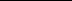 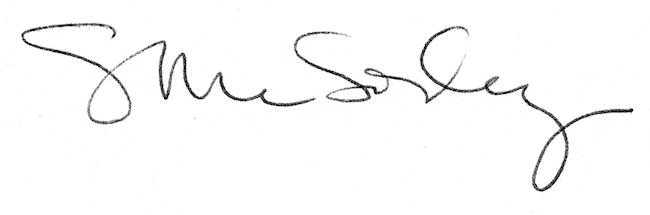 